Welcome.  Thank you for attending this meeting of the Massachusetts Board of Library Commissioners.  Please remember that as part of the meeting agenda there is a time at the end of the meeting for public comment.  Should you wish to address the Board during a particular item, please wait to be recognized by the chair.  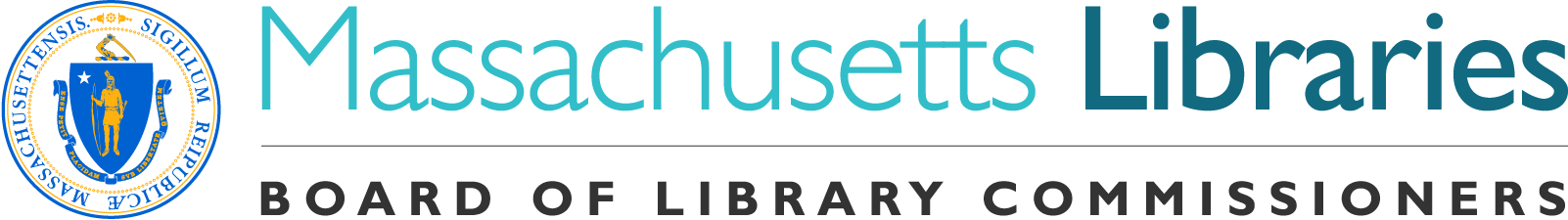 Note: Agenda may include items not reasonably expected 48 hours before the meeting.MBLC OfficesBoston, MassachusettsThursday, February 7, 2019  10:00 A.M.AgendaCall to OrderApproval of Minutes- January 3, 2019 (ACTION)Speaker:	Roland Ochsenbein, ChairmanChairman’s ReportSpeaker:	Roland Ochsenbein, ChairmanDirector’s ReportSpeaker:	James M. Lonergan, DirectorLegislative ReportSpeaker:	James M. Lonergan, Director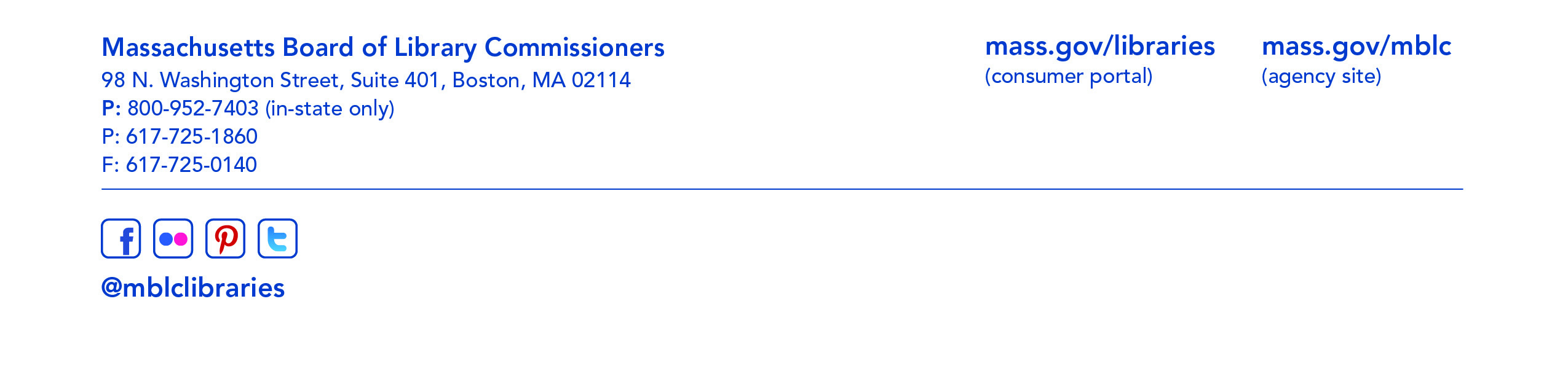 Marketing Plan UpdateSpeaker:	Celeste Bruno, Communications Director Consideration of approval of municipalities meeting the requirements for the FY2019 State Aid to Public Libraries based on eligibility established in the FY2019 for the Municipal Appropriation Requirement and in FY2018 for the minimum standards (ACTION)Speaker:	Liz Babbitt, State Aid Specialist Consideration of municipalities requesting waivers for the FY2019 municipal appropriation requirement in the FY2019 State Aid to Public Libraries program within the 5% threshold (ACTION)Speaker:	Liz Babbitt, State Aid SpecialistConsideration of petition for a waiver of the municipal appropriation requirement for the FY2019 State Aid to Public Libraries Program above the 5% threshold (ACTION)Millville		-68.5%Consideration of approval of the FY2020 Plan of Service and Program and Budget for the Library for the Commonwealth and Monthly Report (ACTION)Speaker:	Catherine Halpin, Collaborative Library Services Coordinator 		Boston Public Library Consideration of request for size reduction for the Hingham Public Library Construction Project (ACTION)Speaker:	Lauren Stara, Library Building Consultant  Update on New Summer Learning GrantsSpeaker:	Lyndsay Forbes, Project Manager & Grant SpecialistPresentation and discussion of the FY2020 Plan of Service and Program and Budget for the Massachusetts Center for the Book and Monthly ReportSpeaker:	Krista McLeod, Director, Nevins Memorial Library, Methuen				Board Member, Massachusetts Center for the Book				 Report from the Massachusetts Library SystemSpeaker:	Sarah Sogigian, Interim Director		Massachusetts Library System (MLS)Report from Library for the Commonwealth  Speaker:	Catherine Halpin, Collaborative Library Services Coordinator 				Boston Public LibraryStanding Committee and Liaison ReportsCommissioner ActivitiesPublic CommentOld BusinessAdjournment 		Roland Ochsenbein, ChairmanTo review the Massachusetts Board of Library Commissioners current bylaws (Organizations and Functions of the Board of Library Commissioners)visit http://mblc.state.ma.us/mblc/board/MBLC_Bylaws.pdf 